浦发银行-同济MEM学费信用卡分期方案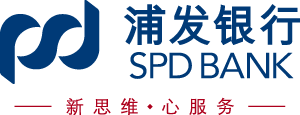 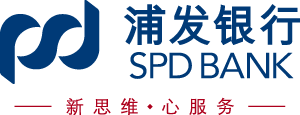 一、产品亮点纯信用办理：零首付，零担保，不计入房贷负债期数及费率：一年4%，二年8%，三年12%双授信额度：全额学费额度+信用卡消费额度（卡片可日常消费使用）审核方式多样：非沪籍学员无上海房产可提供代发流水（公积金月缴存额证明）办理；工资以现金发放的学员可提供名下房产证办理；异地、全日制学员也可以办理；还可由直系亲属申请手续简便：新老学员只需提供4份简单的申请材料（无需配偶材料）受托支付：审批通过学费自动放款至学校账户（无需到校刷卡缴费）二、服务特色服务高效：可预约上门办理升级套餐：可配套特批办理浦发美国运通白金信用卡，权益超高端审批放款快速：采用pad进件管理，及时反馈办理进度，原则上3-5个工作日完成审批放款三、分期演示以学费10万为例，分期情况如下：分期手续费还款首月一次缴清，此外无其他费用或利息四、办理材料①填写浦发银行信用卡大额分期业务申请表②有效身份证（正反面）③录取通知书④名片或工作证或在职证明（盖公司公章或人事章）⑤银行代发工资流水或公积金月缴存额证明或房产证补充说明：①提供工资流水：打印工资卡近6个月完整交易明细（盖银行章），原则上月均收入高于4000元②提供公积金月缴存额证明：查询住房公积金网月缴存额并截屏，原则上月缴存额应高于600元③提供房产证办理：上海或老家（一线城市）的房产证④通过直系亲属办理：申请人为直系亲属（学员配偶或父母）。要求直系亲属在上海工作，提供直系亲属名下上海房产证或工资明细（公积金月缴存额证明）以及直系亲属身份证、结婚证（户口簿）五、联系方式浦发银行闵行支行地址：闵行区莘松路159号电话：52218221 / 13621752263联系人：陶 亮欢迎扫一扫，添加微信咨询。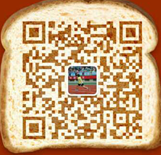 分期金额分期期数分期期数分期期数分期期数分期期数分期期数分期金额12期12期24期24期36期36期分期金额月还款额手续费月还款额手续费月还款额手续费100,0008,333.344,0004,166.678,0002,777.7812,000